Уважаемые коллеги!Приглашаем вас принять участие в заседании Круглого стола «Взгляд в будущее: новые перспективы когнитивных исследований языка», который состоится 2 ноября 2018 года в Московском государственном лингвистическом университете (г. Москва) и будет посвящен 90-летию профессора Елены Самойловны КубряковойКруглый стол будет проходить в рамках Международного симпозиума «Языки, культуры, модальности: новые перспективы когнитивных исследований языка» (1-2 ноября 2018 г., МГЛУ) Организатор: Центр CКоДис при МГЛУ (http://scodis.ru)Темы, предлагаемые для обсуждения на Круглом столе:Междисциплинарность новых подходов в когнитологииТеоретико-методологические проблемы и их решение в современной когнитивной лингвистике Полимодальность в когниции и коммуникации Концептуализация и категоризация в языках и культурах. Проблемы трансфера знанийКогнитивно-дискурсивные исследования: современные тенденцииСоциокогнитивные исследования языкаСовременное развитие теории номинации. Образность в когниции и языке Актуальные проблемы когнитивного словообразованияКогнитивное терминоведениеМетоды когнитивного анализа коммуникации: эмпирия и/или интроспекцияЖестовые языки с когнитивных позицийФормат проведения Круглого стола: Предполагается обсуждение заявленных тем в устных выступлениях и материалах, присланных участниками для публикации. Просим учесть при подготовке печатных материалов, что в программу Круглого стола будут включены только устные сообщения, непосредственно касающиеся обсуждаемых проблем. Во второй половине дня 2 ноября, параллельно с заседанием Круглого стола, будут проводиться панельные дискуссии. Публикация материалов Круглого стола:Материалы Круглого стола будут опубликованы в серии «Когнитивные исследования языка», включенной в Перечень ВАК, после обязательного рецензирования редколлегией. Принимаются статьи, не опубликованные ранее (процент оригинальности – не менее 75%). Ответственный редактор выпуска – доктор филологических наук, профессор О.К. Ирисханова.Рабочие языки серии – русский, английский.Публикация бесплатная, но автор оплачивает свой экземпляр сборника (по желанию – доп. количество экземпляров) после положительного решения редколлегии. Материалы, авторы которых не оплатят своевременно стоимость сборника, публиковаться не будут. Ориентировочная стоимость обязательного экземпляра 3500 руб., дополнительного 1000 руб. Для членов РАЛК – 3000 руб. и 800 руб. соответственно. Реквизиты для оплаты будут высланы вместе с сообщением о принятии материалов к публикации. Стоимость почтовых расходов для пересылки сборника в случае заочного участия оплачивается дополнительно: 300 руб. – за один экземпляр и 250 руб. за каждый следующий экземпляр. При отсутствии оплаты рассылка не производится. Заявки (см. Приложение 1) и материалы для участия в работе Круглого стола принимаются до 15 мая 2018 г. по электронному адресу: krugstol2018@mail.ru. Файл с материалами для публикации должен быть озаглавлен по фамилии участника латинскими буквами: ivanov_article. Файл с заявкой на участие в сборнике и в Круглом столе должен быть озаглавлен по фамилии участника латинскими буквами: ivanov_author.Материалы должны быть общим объемом до 6 страниц (включая список литературы, аннотации и ключевые слова на русском и английском языках) в текстовом редакторе Microsoft Word, версия 6.0 и выше, шрифт Times New Roman Cyr, размер шрифта 14, интервал 1. Текст форматируется по ширине. Отступ для абзаца 1 см, все поля 2 см. Межабзацные и двойные пробелы в тексте не допускаются. В правом углу жирным курсивом указываются инициалы и фамилия автора,  полное наименование организации, город. На следующей строке указывается электронный адрес автора. Через строку по центру ЗАГЛАВНЫМИ буквами жирным шрифтом – НАЗВАНИЕ СТАТЬИ. Постраничные и концевые сноски не допускаются. Ссылки на литературу оформляются в квадратных скобках [Кубрякова 2004: 15]. Материалы, не отвечающие данным требованиям, рассматриваться не будут!Пример оформления статьи:Н.И. Шевченко Тамбовский государственный университет имени Г.Р. Державина, ТамбовE-mailИНТЕГРАЦИЯ МЕНТАЛЬНЫХ ПРОСТРАНСТВ[Текст аннотации]: 4-5 строкКлючевые слова: 5-7 словТекст материалов доклада. Текст материалов доклада. Текст материалов доклада.Библиографические описания источников приводятся после текста статьи, под словом Литература (жирный шрифт по центру), в соответствии с образцами:ЛитератураБолдырев Н.Н. Концептуальная основа языка // Когнитивные исследования языка. 2009. Вып. IV. С. 25-77.Handbook of Categorization in Cognitive Science / Ed. by H. Cohen, C. Lefevre. Amsterdam et al: Elsevier, 2005. В конце приводятся ФИО, название статьи, аннотация и ключевые слова на английском языке (публикуются и входят в объем статьи). N.I. Shevchenko Derzhavin Tambov State University, TambovE-mailMENTAL SPACE INTEGRATION[Abstract]Key words:Внимание! К тексту материалов необходимо также приложить транслитерированную версию русскоязычных источников литературы. Для автоматической транслитерации используйте программу на cайте http://www.translit.ru.  вариант BGN (Board of Geographic Names). Подробная информация о требованиях к публикации на сайте: www.ralk.info****************************MeMuMo-20181 ноября 2018 года, МГЛУТакже приглашаем ваших молодых коллег, аспирантов, студентов программ магистратуры, студентов старших курсов обучения по программам бакалавриата принять участие в работе молодежной научной школы MeMuMo-2018: Languages, Cultures, and Modalities, которая пройдет 1 ноября 2018 года в рамках Международного симпозиума «Языки, культуры и модальности: новые перспективы когнитивных исследований языка».В школе примут участие ведущие отечественные и зарубежные ученые, специализирующиеся в области полимодальной коммуникации и экспериментальных методов исследования языка и когниции. Формат школы предполагает проведение лекций и участие в мастер-классах, где будут демонстрироваться новейшие методики анализа вербальных и невербальных компонентов речевого общения (ELAN, айтрекинг, MoCap и др.).Для участия в школе просим заполнить заявку (см. Приложение 2) и до 15 сентября 2018 года переслать ее на электронный адрес: krugstol2018@mail.ru. Файл заявки на участие в молодежной школе должен быть озаглавлен по фамилии участника латинскими буквами: ivanov_mol. Более подробная информация о Международном симпозиуме (Круглом столе и молодежной научной школе) будет размещена на сайте Центра социокогнитивных исследований дискурса (СКоДис) при МГЛУ (http://scodis.ru).ЖДЕМ ВАС!ПРИЛОЖЕНИЕ 1. Заявка для участников Круглого столаПРИЛОЖЕНИЕ 2. Заявка для участников молодежной научной школы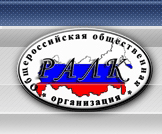 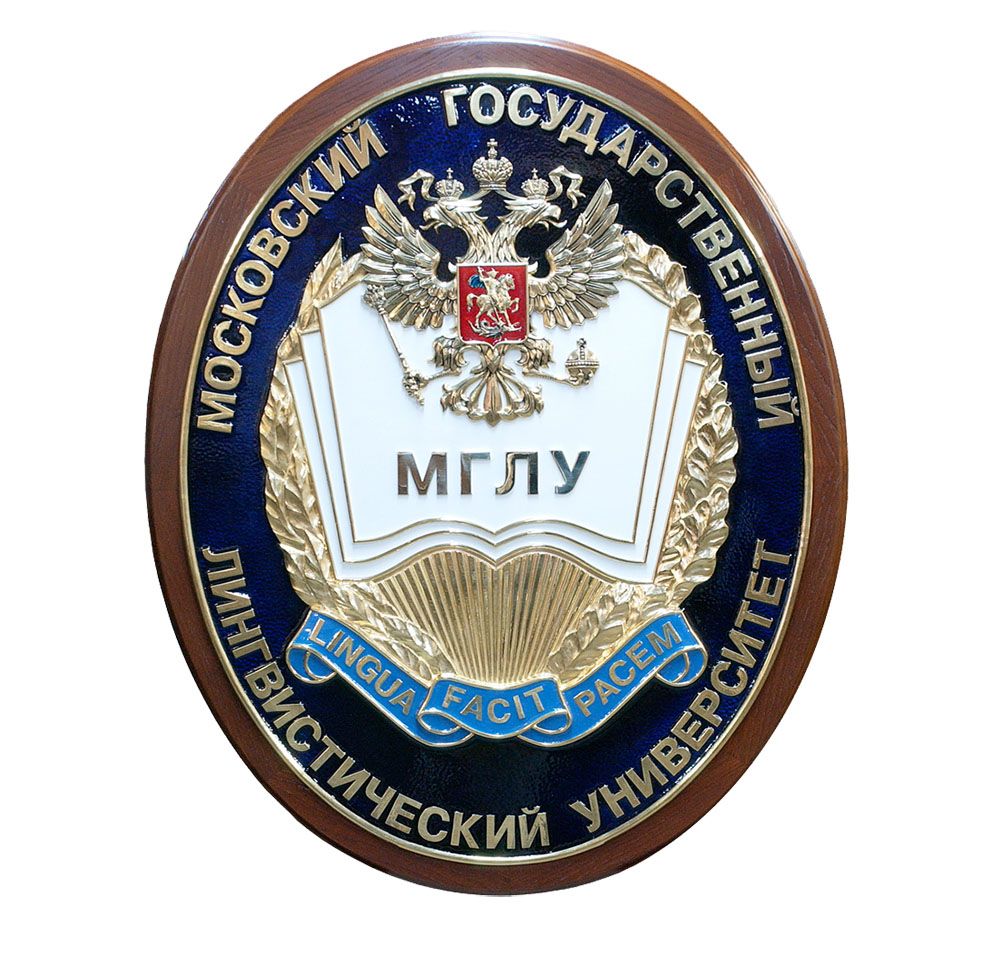 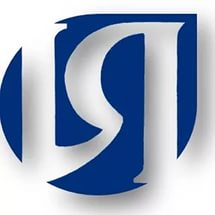 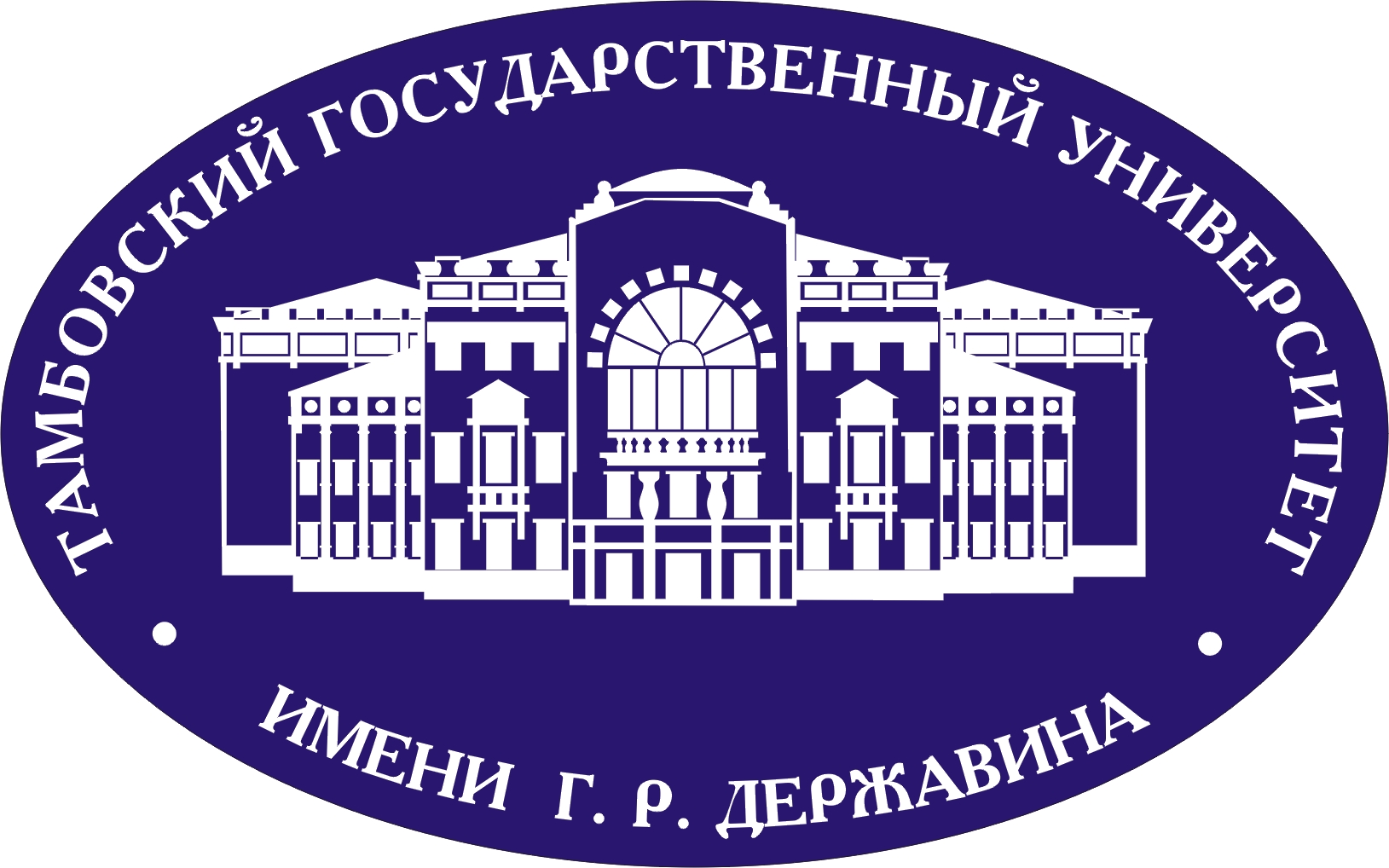 РОССИЙСКАЯ АССОЦИАЦИЯ ЛИНГВИСТОВ-КОГНИТОЛОГОВ МОСКОВСКИЙ ГОСУДАРСТВЕННЫЙ ЛИНГВИСТИЧЕСКИЙ УНИВЕРСИТЕТИНСТИТУТ ЯЗЫКОЗНАНИЯ РАНТАМБОВСКИЙ ГОСУДАРСТВЕННЫЙ УНИВЕРСИТЕТ ИМЕНИ Г.Р. ДЕРЖАВИНА1.Фамилия, имя, отчество (полностью) (рус.)2.Фамилия, имя, отчество (полностью) (англ.)3.Место работы, должность(рус.)4.Место работы, должность(англ.)5.Ученая степень, звание (рус.)6.Ученая степень, звание (англ.)7.Почтовый индекс, адрес8.Контактный телефон9.Адрес электронной почты10.Форма участия (очная, заочная)11.Название статьи на русском языке12.Название статьи на английском языке13.Аннотация статьи на русском языке14.Аннотация статьи на английском языке15.Ключевые слова на русском языке16.Ключевые слова на английском языке1.Фамилия, имя, отчество (полностью) 2.Место учебы, программа (бакалавриат, магистратура, аспирантура), курс обучения3.Контактный телефон4.Адрес электронной почты5.Как Вы узнали о мероприятии 